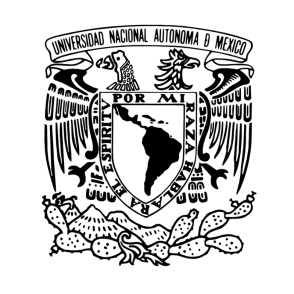 UNIVERSIDAD NACIONAL AUTÓNOMA DE MÉXICOFACULTAD DE ESTUDIOS SUPERIORES ARAGÓNLICENCIATURA EN COMUNICACIÓN Y PERIODISMOCURSO DE PROPAGANDA 2018-2. Grupo 2651.Nombre completo:Tarea 1: Análisis de nota periodística con base en el modelo de propaganda de Chomsky y Herman.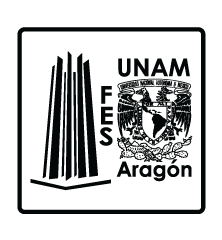 1.¿Quiénes son Noam Chomsky y Edward Herman?2.¿En qué obra y cuándo proponen el modelo de propaganda?3.Explica con brevedad (mil 800 caracteres máximo) el Modelo de Propaganda y cada una de sus etapas.4.Aplica el modelo en el análisis de la nota periodística sugerida (mínimo dos mil y máximo 2 mil 500 caracteres).RúbricaRúbricaValorCriterio2Ubica correctamente a los autores y su obra.4Explica con claridad y precisión el modelo de propaganda.4Aplica el modelo de propaganda en la nota periodística sugerida, con orden lógico, claridad y precisión. 10Porcentaje para la Unidad 1: 30%